Уважаемые ученики!Будьте внимательны, старайтесь при выполнении заданий придерживаться вашего расписания уроков, чтобы задания были выполнены и сданы своевременно. Помните о своем здоровье!Маршрутный лист    5 класса               Классный руководитель: Мартьянова С.А.Выполненные задания отправлять учителю-предметнику в этот же день по расписанию или не позднее 12.00 следующего дня.При невозможности соединиться с учителем-предметником – позвонить классному руководителю или обратиться по электронной почте mitino-school@rambler.ruОбращаться можно по любым вопросам дистанционного обучения вашего ребенка.№ урокаПредмет по расписаниюЗадание с инструкциейДомашнее заданиеОбратная связь родителей с учителемПонедельник 27.04 2020Понедельник 27.04 2020Понедельник 27.04 2020Понедельник 27.04 2020Понедельник 27.04 20201Биология Тема «Жизнь организмов в морях и океанах»Внимательно прочитайте материал  параграфа 23.Выполните в РТ № 1 -3 (стр. 63 – 64)Выполните в РТ № 4, 5 (стр. 65)Прислать учителю выполненные задания.Личные сообщения в Вайбере, Ватсапе,Электронная почта: martianova.swetlana@yandex.ru2Русский языкТема:  Р.р. Рассказ. Сочинение-рассказ по картинкам. Вспомните части рассказа: вступление, основная часть, заключение. Внимательно рассмотрите картинки на с.118 и ответьте на вопросы упр. 664. Напишите рассказ по картинкам по заданию упр. 665. В сочинении должны быть 3 части – три абзаца. Сочинение пришлите учителю.Проверьте сочинение:  прочитайте его вслух, исключите повторы слов, устраните ошибки в содержании, найдите ошибки в написании слов и пунктуационные.«Одноклассники».Электронная почта учителя zoya-mitino@yandex.ru3Физкультура  Характеристика типовых травм и причины их возникновения. https://infourok.ru/prezentaciya-po-fizicheskoy-kulture-dlya-uchaschihsya-klassov-prichini-vozniknoveniya-travm-i-povrezhdeniy-pri-zanyatiyah-fizich-2585008.htmlБеговые упражнения. Бег на короткие дистанции. Подвижная игра с элементами футбола.Оказание доврачебной помощи во время занятий физической культурой и спортом- составить памятку по теме и прислать на электронную почту учителя.Электронная почта учителяtankowalewa@yandex/ru4Математика Тема "Сравнение углов. Классификация углов по градусной мере"- научить выполнять построение углов заданной величины (при построении пользуемся карандашом и чертежными инструментами (транспортир, линейка)- выполнить №816,817,820Выполнить №823,821Выполненную работу прислать учителюЛичные сообщения в Вайбере, Ватсапе, SMSЭлектронная почта: mitino-school@rambler.ru5Немецкий языкТема: Grosses Reinemachen in der Stadt.1)повторите слова из сносок на стр. 172-173.2)Выполните упр.5 на стр. 173 письменно в своей тетради, вставив пропущенные буквы. Переведите.Выполните упр. 6а) на стр. 174-175 учебника. Прочитайте и переведите. Вышлите на проверку учителю.Электронная почта учителяnataliya.japteva@yandex.ruличные сообщения в WhatsAppпо телефону 8-906-637-49-336в/д «Экомир»Работа над проектом по выбранной вами теме (тема свободная)Личные сообщения в Вайбере, Ватсапе,Электронная почта: martianova.swetlana@yandex.ru7в/д «Занимательная биология»Работа над проектом по выбранной вами теме (тема свободная)Личные сообщения в Вайбере, Ватсапе,Электронная почта: martianova.swetlana@yandex.ru№ урокаПредмет Задание с инструкциейДомашнее заданиеОбратная связь с учителемВторник 28.04. 2020Вторник 28.04. 2020Вторник 28.04. 2020Вторник 28.04. 2020Вторник 28.04. 20201Математика Тема "Круговая диаграмма"- Материал по теме можно изучить с помощью видеоурока по ссылке https://znaika.ru/catalog/5-klass/matematika/Krugovye-diagrammyсамостоятельно изучить п.43 (стр 154 учебника)- оформить приведенный пример в тетради- выполнить №847,848,850Повторить понятие "Круговая диаграмма", как выполняется построение данных диаграммВыполнить №849,859Личные сообщения в Вайбере, Ватсапе, SMSЭлектронная почта: mitino-school@rambler.ru2МатематикаТема "Круговая диаграмма"- Материал по теме можно изучить с помощью видеоурока по ссылке https://znaika.ru/catalog/5-klass/matematika/Krugovye-diagrammyсамостоятельно изучить п.43 (стр 154 учебника)- оформить приведенный пример в тетради- выполнить №847,848,850Повторить понятие "Круговая диаграмма", как выполняется построение данных диаграммВыполнить №849,859Личные сообщения в Вайбере, Ватсапе, SMSЭлектронная почта: mitino-school@rambler.ru3Русский языкТема: Неопределенная форма глагола. Изучите материал учебника на с. 119. Запомните формулировки: неопределённая форма глагола – это начальная форма глагола, инфинитив, отвечает на вопросы что делать? что сделать? В неопределённой форме глагол имеет окончание – ть, -ти или нулевое, после ч пишется ь знак. Используйте это при выполнении письменных упр.666, 667 и домашнего задания. Все письменные работы прислать учителю. Дополнительно можно изучить материал по ссылке .https://cifra.school/media/conspect_files/d8ed430c-5677-42ec-a3f7-0349709b804d.pdfПоставьте глаголы в неопределённой форме и запишите: Бредёшь – что делать? брести, ползёшь…,увезёшь… Прожгу – что сделать? прожечь, берегу…, стерегу…, …. Бежишь –что делать? бежать, кричит …, шепчет.… У всех глаголов выделите окончание. Правильно ставьте вопрос.«Одноклассники».Электронная почта учителя zoya-mitino@yandex.ru4Английский языкУрок 35. Прилагательные для описания животныхЧислительные от 11 до 20. Разговор о возрасте людей. Выполни упражнения 1, 2 устно.Упражнение 8 страница 164 письменно. Для выполнения упражнения повтори материал на странице 142.Личные сообщения «Вконтакте», Электронная почта elenihhazova@yandex.ru, ватсап5Литература Тема: Х.К.Андерсен и его сказочный мир. Сказка «Снежная королева. Прочитайте краткие сведения о писателе Х.К.Андерсене и сказку «Снежная королева» (с.175-195).Дочитайте сказку «Снежная королева» до конца.«Одноклассники».Электронная почта учителя zoya-mitino@yandex.ru6История Тема: Народные трибуны – братья Гракхи.1)изучить §49, стр.245-2482)выписать понятия, выделенные курсивом, дать их определения. Запомнить.3)выписать даты (выделенные жирным шрифтом) и соответствующие им исторические события. Запомнить 4)выписать имена исторических личностей. Запомнить кто он, чем известен в истории (его заслуги, деятельность). Запомнить.§49, стр.248, ответить на вопросы № 1-3 к параграфу письменно в своей тетради. Вышлите на проверку учителю.Дополнительно можно отправиться на сайт Видеоуроки от ведущих учителей России Яндекс. Уроки. Там в расписании найдёте предмет и время урока по расписанию. Уроки транслируются с понедельника по пятницу (включительно)Электронная почта учителяnataliya.japteva@yandex.ru, личные сообщения в WhatsAppпо телефону 8-906-637-49-33№ урокаПредмет Задание с инструкциейДомашнее заданиеОбратная связь с учителемСреда 29.04. 2020Среда 29.04. 2020Среда 29.04. 2020Среда 29.04. 2020Среда 29.04. 20201Русский язык Тема: Правописание  - тся и -ться в глаголах. Виды глагола. Видовые пары. Вспомните правило написания тся и ться в глаголах. Выполните письменно по образцу: Кружится (что делает? 3-е лицо), кружиться (что делать? н.ф.);просыпается, просыпаться; смеётся, смеяться. Изучите материал учебника с.123-124. Вид глагола различайте по вопросам что делать? (нес.в.) – что сделать (сов. в.) Упр. 680- письменно девять слов. Дополнительно можно изучить материал по ссылке https://cifra.school/media/conspect_files/f63334af-de76-4cd8-97d4-4d72e9d3e5ae.pdfЗаписать 6 глаголов к картинке упр. 683 и указать вид глаголов. Все письменные работы прислать учителю.«Одноклассники».Электронная почта учителя zoya-mitino@yandex.ru2Немецкий язык Тема: Machen alle gern beim Projekt mit?1)Повторите слова в рамке  на стр.170.2) Выполните упр. 7 а) на стр.175. Прочитайте и переведите.3)Запишите в словарную тетрадь слова (словосочетания)  из  сноски и слова из рамки на стр.176.Запомните.Выполните упр. 1 на стр.176 учебника письменно. Мы можем назвать различные письменные принадлежности.  Запишите названия письменных принадлежностей на немецком языке. Хорошо их запомните. Для выполнения используйте упр.6с) на стр.168 учебника.Вышлите на проверку учителю.Электронная почта учителяnataliya.japteva@yandex.ruЛичные сообщения в WhatsAppпо телефону 8-906-637-49-333Физкультура Беговые упражнения. Бег на короткие дистанции. 1.Бег 60 м.2.Чередование ходьбы и бега.3.Комплекс общеразвивающих упражнений.Подобрать для себя комплекс упражнений на выносливость, прислать его на электронную почту учителя и выполнять его самостоятельно.Электронная почта учителяtankowalewa@yandex/ru4Литература Тема: Х. К. Андерсен «Снежная королева ». Реальность и фантастика, художественная деталь, сопоставление героев.   Смотрите материал по ссылке https://cifra.school/media/conspect_files/f506a4fc-8ac5-4771-bc8b-60d565d6549b.pdfНапишите: Почему Герда смогла разыскать и вернуть Кая? и пришлите учителю.«Одноклассники».Электронная почта учителя zoya-mitino@yandex.ru5в/д «Современный этикет»Тема: Поведение на природе, в парке. Составьте устно памятку «Как вести себя на природе, в парке», материал найдите в Интернете.«Одноклассники».Электронная почта учителя zoya-mitino@yandex.ru6Музыка https://resh.edu.ru/subject/lesson/7428/start/254927/ Перейдите по ссылке.Подготовить сообщение на тему: «Что такое живописная музыка?»Электронная почта учителя irinaplohowa@yandex.ru7в/д "От утренней зарядки к большому спорту"Подвижные игры с бегомhttps://ped-kopilka.ru/igry-konkursy-razvlechenija/igry-s-begom-dlja-mladshih-shkolnikov.html№ урокаПредмет Задание с инструкциейДомашнее заданиеОбратная связь с учителемЧетверг 30.04. 2020Четверг 30.04. 2020Четверг 30.04. 2020Четверг 30.04. 2020Четверг 30.04. 20201Математика Тема урока "Повторение темы "Круговые диаграммы""- выполнить тест по теме Круговые диаграммы1) В городе из учебных заведений имеются школы, колледжи, училища и институты. Данные представлены на круговой диаграмме. Каких заведений в городе больше? Выбери верный вариант решения.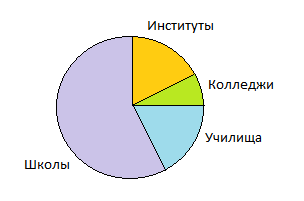 Вариант А: Институты     Вариант Б: КолледжиВариант В: Школы       Вариант Г: Училища2) На диаграмме показан возрастной состав населения Африки. Определите по диаграмме, доли населения каких возрастов меньше? Выбери верный вариант решения.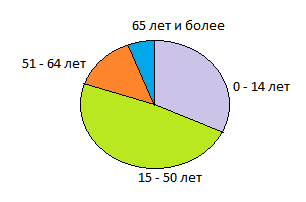 Вариант А: 0 – 14 лет   Вариант Б: 15 – 50 летВариант В: 51 – 64 лет   Вариант Г: 65 лет и более3) В доме располагаются однокомнатные, двухкомнатные, трёхкомнатные и четырёхкомнатные квартиры. Данные о количестве квартир представлены на круговой диаграмме. Определите по диаграмме, каких квартир больше. Выбери верный вариант решения.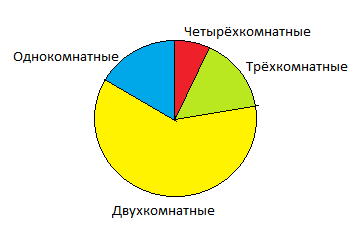 Вариант А: Однокомнатные Вариант Б: ДвухкомнатныеВариант В: Трёхкомнатные Вариант Г: Четырёхкомнатные4) На диаграмме показано распределение земель Сибири по категориям. Определите по диаграмме, какая доля земель наименьшая. Выбери верный вариант решения.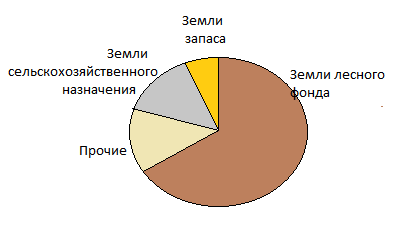 Вариант А: Земли запаса   Вариант Б: Земли лесного фондаВариант В: Земли сельскохозяйственного назначенияВариант Г: Прочие5) В математический кружок ходят школьники 5 – 8 классов. Данные о количестве школьников, посещающих кружок, представлены на круговой диаграмме. Определи по диаграмме, доля каких участников кружка больше. Выбери верный вариант решения.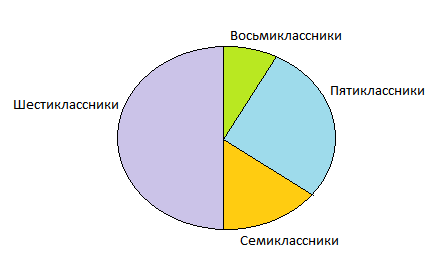 Вариант А: ПятиклассникиВариант Б: ШестиклассникиВариант В: СемиклассникиВариант Г: Восьмиклассники- составить диаграмму для класса и для школыПодбор материала для проекта, тема на стр 159 учебника.Личные сообщения в Вайбере, Ватсапе, SMSЭлектронная почта: mitino-school@rambler.ru2История Тема: Сулла – первый военный диктатор Рима.1)изучить §50, стр.249-252.2)выписать понятия, выделенные курсивом, дать их определения. Запомнить.3)выписать даты (выделенные жирным шрифтом) и соответствующие им исторические события. Запомнить 4)выписать имена исторических личностей. Запомнить кто он, чем известен в истории (его заслуги, деятельность). Запомнить.§50, стр.252, ответить на вопросы № 1-4 к параграфу письменно в своей тетради.Вышлите на проверку учителю.Для дополнительного изучения темы рекомендую воспользоваться ИНТЕРНЕТ ресурсами, предложенными на стр.324 вашего учебника.Электронная почта учителяnataliya.japteva@yandex.ruЛичные сообщения в WhatsAppпо телефону 8-906-637-49-333Русский языкТема: Буквы е — и в корнях с чередованием. Изучите материал учебника с.127.  Дополнительно рекомендуется материал по ссылке https://cifra.school/media/conspect_files/f3715189-2493-44af-be25-1ddeeacfd06b.pdf      Выпишите из правила с.127 примеры расстилать и расстелить и обозначьте в них орфограмму. По данному образцу обозначить орфограмму в словах: собирают, замерло, взбираемся, замереть, зажигать, протереть.Прочитайте сведения на с. 129. Выполните письменно упр. 688; разбор 1 и 3  - по выбору. Все письменные задания прислать«Одноклассники».Электронная почта учителя zoya-mitino@yandex.ru4Физкультура Требования безопасности и гигиенические правила при подготовке мест занятий, выборе инвентаря и одежды для проведения самостоятельных занятий оздоровительной физической культурой, физической (технической) подготовкой (в условиях спортивного зала и открытой спортивной площадки.https://studwood.ru/1021286/turizm/gigiena_mest_zanyatiyБеговые упражнения. Бег на средние дистанции (200 м).Техника эстафетного бега по кругу. Внешние признаки утомления – составить памятку и прислать на почту учителю.Электронная почта учителяtankowalewa@yandex/ru5ЛитератураТема: Марк Твен. О писателе. «Приключения Тома Сойера». Жизнь и заботы Тома Сойера. Прочитайте  статью учебника о писателе М. Твене и главы из романа «Приключения Тома Сойера» (с. 210-227)Напишите всё, что вы знаете о Томе Сойере и пришлите учителю.«Одноклассники».Электронная почта учителя zoya-mitino@yandex.ru